I agree to abide by all rules and exhibit notes governing the events applied for above. Booth fees are non-refundable for any reason, including booth location, conflicts with neighboring exhibitors, less than desirable sales, fewer than anticipated guests, cancellation of the event due to weather or any other unforeseen act of nature or circumstance. No full refunds will be given after application is submitted. Set-up is to be completed 11:00AM the day of the event. Dismantling of the booth prior to close of the show will not be permitted. Any property damages incurred by an exhibitor will be directly charged to the exhibitor. In the event of litigation relating to this Agreement, the non-prevailing party shall reimburse the prevailing party for all reasonable attorney fees and costs relating to that litigation. I agree to hold event producers, venues, sponsors, beneficiaries and their officers, agents, employees and volunteers harmless for any resulting loss or damage to any person or property for any reason. 
Sign:                                                                                 Date: _____________________________________                 ________________________SUBMIT TO: Concerts for Causes Inc.11204 Ballantre Lane Glenn Dale MD 20769www.Concertsforcausesinc.org 
brettmurray@verizon.net

 Rules of the ShowSpaces not occupied by 9:30AM on the day of the show may be filled with standby exhibitors with no refund or allowance whatsoever. Exhibitors shall be liable for delivery, handling, erection, and removal of their own displays and materials.Booth displays, including chairs, must be placed within the confines of the space. Nothing is to be placed in the aisles.Exhibitors must abide by all fire regulations and/or decisions of the representatives of local fire departments. All booth materials shall be in accordance with local fire regulations.Nothing shall be nailed, stapled or otherwise fixed to the walls, floors or any part of the exhibition rooms.Exhibitor’s booth must not interfere with adjacent exhibits in any way.The Exhibitor’s booth must be open and staffed during all regular show hours. In many cases, anyone arriving late, leaving before closing or breaking down during show hours may be refused entrance to future shows.All Exhibitors are responsible for keeping their area clean during show hours, including clean-up at end of show. All displays should be neat and clean and tables should be covered on all sides to the floor with a suitable, professional looking cover of flame retardant materials.All extension cords used at the show must be the heavy-duty, three wire type. No two wire extension cords are allowed..Concerts for Causes may require the removal of work considered to be offensive, for adult audiences only, inappropriate, or in violation of the category in which the exhibitor applied for the show. FWC reserves the right to make final interpretation of all conditions based solely on management’s subjective opinion.All exhibits, goods and materials must be removed by 8 pm of the last day of the show. Failure to have everything off site by this time may result in extra charges.Parking and traffic will not be permitted in the show area or fire lanes from one half hour before show opens until fifteen minutes after the show closes each day. All loading and unloading must be planned around these hours and vehicles are to be removed to the Exhibitor parking lots before the show opens. Vehicles remaining in the show area or fire lanes during these hours may be towed away at the owner’s risk and expense. In a multi –day show, There will be 24 hour security, You can leave your set-up, we recommend you take your merchandise with you and Concerts for Causes accepts no responsibility for missing items.Exhibitors are not to bring pets to the show.We reserve the right to revoke the license granted by this contract at any time, including at the show, by refunding the space fees paid by the Exhibitor. Concerts for Causes will not be liable for paying any travel expenses, lost revenue or any other liability whatsoever beyond the space fees paid by the Exhibitor as a result of enforcing this provision.Concerts for Causes Inc. will not be liable for refunds or any other liabilities whatsoever for the failure to fulfill this contract due to reasons of the facility in which the show is to be produced, being destroyed by fire or other calamity, or by any act of God, nature, public enemy, strikes, statutes, ordinances, or any legal authority, or any cause beyond its control.Insurance, if required by show venue, promoter, health or fire department or if desired by the Exhibitor, must be obtained by the exhibitor at their own cost.This contract shall be deemed to have been made in Prince Georges County MD, and shall be interpreted in accordance with the laws of such state. In the event that legal action is required to enforce this contract or any of the terms thereof, such action shall be brought in the Courts of the Prince Georges County MD, and the Exhibitor expressly consents to the jurisdiction of such courts. The parties agree to accept service of process in such action by ordinary mail sent to their business addresses as set forth in this contract.No refunds will be given for bad weather, booth location on the show floor, less than desirable sales of your product, feuds with neighboring exhibitors, last minute booth location changes, or cancellation of show due to weather, acts of nature or any other unforeseen circumstance. Promoter reserves the right to change floor plan and place exhibitors in any way to best produce the event.In the event of litigation relating to this Agreement, the non-prevailing party shall reimburse the prevailing party for all reasonable attorney fees and costs relating to that litigation.Show promoter does not guarantee how many people will attend the event and does not offer future comps or refunds based on the size of the crowd. There is no way to accurately predict how many guests will arrive at a consumer event. If you are using a tent, ALL tents are to have an NFP701 fire certification with a label affixed to the tent. and a fire extinguisher.  There will be no exceptions.  We will send the Requirements from the PG Fire Dept. for tents in Maryland and Prince Georges County.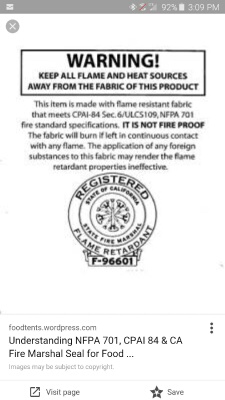 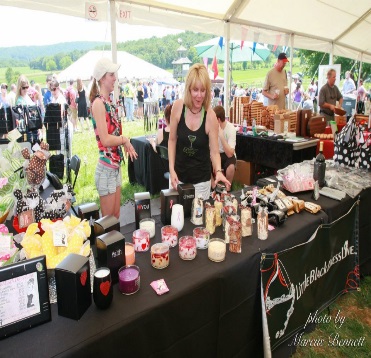 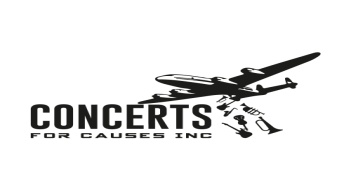 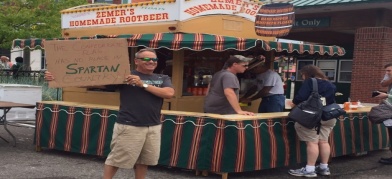 Prince Georges County Fall fest
   Wine Food, &Music Festival
    October 5th, 2019 EXHIBITOR APPLICATION_____ exhibitor (artisans, crafts , etc) 10x10 …...$195                          After 8/20/2018  $275                                          _____  exhibitor                                  10x20……$295                          After 8/20/2018  $375                                      _____ Exhibitor space                        10x 30 ..... $395                         After 8/20/2018  $475                                                                 
_____ Commercial Exhibitor (Home Improv. etc  10’x10’….$295         After 8/10/2018  $375
_____ Commercial Exhibitor               10x20…..  $395                         After 8/20/2018  $475
_____ Add $30 for electric access
PAYMENT METHODAll Applications must include payment in full (applications are subject to approval)PAYMENT METHODAll Applications must include payment in full (applications are subject to approval)Payment by  Check  Checks payable to Concerts for Causes -  Credit Card  Visa  MC  AmEx 
CREDIT CARD NUMBER________________  ______________  ________________  ________________Payment by  Check  Checks payable to Concerts for Causes -  Credit Card  Visa  MC  AmEx 
CREDIT CARD NUMBER________________  ______________  ________________  ________________EXPIRATION DATE ________ / ________SECURITYCODE ________